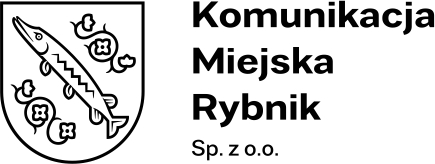 Załącznik nr 6 – Wzór protokołu odbioru technicznego/końcowego.Nr postępowania: KMR/PN/06/2023PROTOKÓŁ ODBIORU PROTOKÓŁ ODBIORU PROTOKÓŁ ODBIORU Strona: 1 z 1Strona: 1 z 1Data / Miejsce odbioruData / Miejsce odbioruWykonawca:Wykonawca:Marka i typ pojazdu:Marka i typ pojazdu:Nr podwozia/ VIN:Nr podwozia/ VIN:Zakres kontroliZakres kontroliOdbiór techniczny cząstkowy autobusu polega na badaniu zgodności z wymaganiami technicznymi, wykonuje się w trakcie produkcji, po zakończeniu etapu przed przystąpieniem do kolejnego. Odbiór techniczny cząstkowy autobusu polega na badaniu zgodności z wymaganiami technicznymi, wykonuje się w trakcie produkcji, po zakończeniu etapu przed przystąpieniem do kolejnego. Odbiór techniczny cząstkowy autobusu polega na badaniu zgodności z wymaganiami technicznymi, wykonuje się w trakcie produkcji, po zakończeniu etapu przed przystąpieniem do kolejnego. Odbiór techniczny cząstkowy autobusu polega na badaniu zgodności z wymaganiami technicznymi, wykonuje się w trakcie produkcji, po zakończeniu etapu przed przystąpieniem do kolejnego. Odbiór techniczny cząstkowy autobusu polega na badaniu zgodności z wymaganiami technicznymi, wykonuje się w trakcie produkcji, po zakończeniu etapu przed przystąpieniem do kolejnego. Odbiór techniczny cząstkowy autobusu polega na badaniu zgodności z wymaganiami technicznymi, wykonuje się w trakcie produkcji, po zakończeniu etapu przed przystąpieniem do kolejnego. Odbiór techniczny cząstkowy autobusu polega na badaniu zgodności z wymaganiami technicznymi, wykonuje się w trakcie produkcji, po zakończeniu etapu przed przystąpieniem do kolejnego. Uwagi dotyczące przebiegu procesu odbioru:   Uwagi dotyczące przebiegu procesu odbioru:   Uwagi dotyczące przebiegu procesu odbioru:   Uwagi dotyczące przebiegu procesu odbioru:   Uwagi dotyczące przebiegu procesu odbioru:   Uwagi dotyczące przebiegu procesu odbioru:   Uwagi dotyczące przebiegu procesu odbioru:   Ocena odbioru przez Zamawiającego/ 
(właściwe zakreślić)Ocena odbioru przez Zamawiającego/ 
(właściwe zakreślić)Ocena odbioru przez Zamawiającego/ 
(właściwe zakreślić)Ocena odbioru przez Zamawiającego/ 
(właściwe zakreślić)PozytywnaPozytywnaPozytywnaOcena odbioru przez Zamawiającego/ 
(właściwe zakreślić)Ocena odbioru przez Zamawiającego/ 
(właściwe zakreślić)Ocena odbioru przez Zamawiającego/ 
(właściwe zakreślić)Ocena odbioru przez Zamawiającego/ 
(właściwe zakreślić)NegatywnaNegatywnaNegatywnaPodpisy upoważnionych osób biorących w odbiorzePodpisy upoważnionych osób biorących w odbiorzePodpisy upoważnionych osób biorących w odbiorzePodpisy upoważnionych osób biorących w odbiorzePodpisy upoważnionych osób biorących w odbiorzePodpisy upoważnionych osób biorących w odbiorzePodpisy upoważnionych osób biorących w odbiorzeWykonawcyWykonawcyWykonawcyZamawiającegoZamawiającegoZamawiającegoZamawiającegoImię i nazwiskoPodpisPodpisImię i nazwiskoImię i nazwiskoImię i nazwiskoPodpis